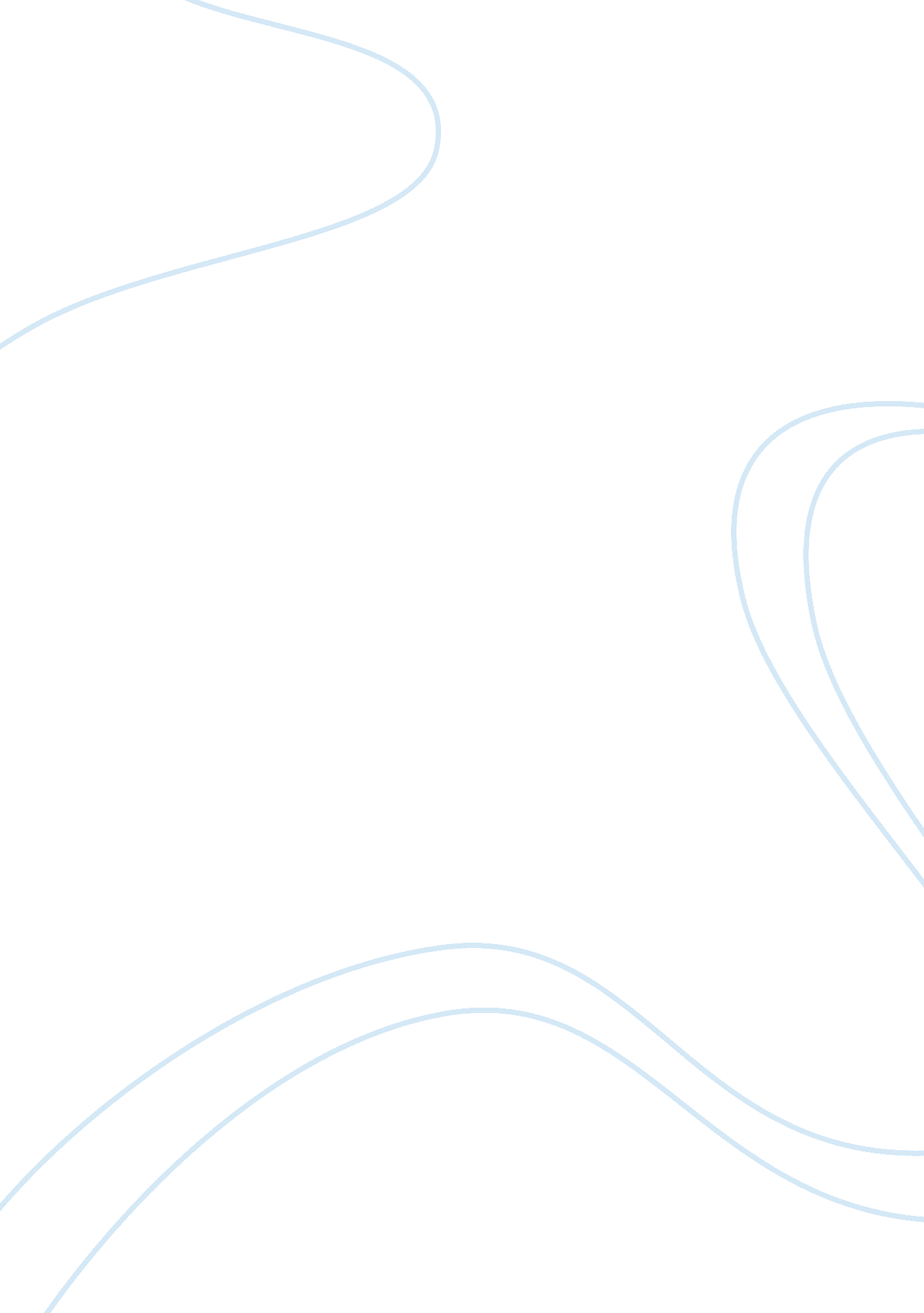 Environmental policy paper in philippines essayBusiness, Management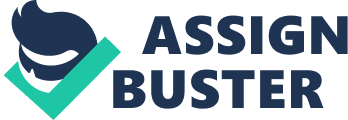 1 JULY 2011 – BY D. PEREZ Environmental issue is one of the most widely known problems that the Philippine country is encountering. It is not just a problem in this country but also to other countries as well. It is the most common topic that is being talked about aside from the economic and political issues. There are a lot of studies and invention created to solve the environmental issues, specifically the waste management problems. There are tons and tons of garbage that is being disposed in just one’s home. What more for the whole country? Floods that the country faces also starts with the garbage that filled the canals from where the water should flow. Thousands of homes are being swept away by flood which resulted from trash that has been thrown just anywhere. Garbage kills a lot of people if it is mismanaged. Illness and diseases from garbage will not only kill the lives of the people but they will also lose money from it. Money they can use for other purposes, instead of buying medicine or paying for hospital bills. Waste management is really necessary to be able to resolve and even just to minimize the garbage and other problems of the country. We can help in minimizing and even solving the garbage problems of the Philippines Landfill is one of the waste management procedures that Philippine country is patronizing. But the problem that arises with this kind of waste management is the location of dump sites. There are certain measure of garbage that a certain dump site can accommodate that won’t harm the environment and the people residing in the place. Finding a new location for a dump site will include a lot of issues from the residents and the government as well. Incinerators are also one procedure for waste management. But this kind of procedure emits more greenhouse effect to the environment. So the Philippines ban this kind of waste management process under the Clean Air Act. Waste management is not just a government’s responsibility. It should also be done by every individual. Since garbage starts from one’s home, waste management should start from it as well. Recycling is part of waste management method which can be done even at home. Segregating the waste is also doing part in waste management. Avoidance of having trash is one way of lessening the garbage problem in the country. Using materials that are environment-friendly, we can help in minimizing and even solving the garbage problems of the Philippines. 